ΤΜΗΜΑ ΜΗΧΑΝΙΚΩΝ ΠΕΡΙΒΑΛΛΟΝΤΟΣ – ΠΑΝΕΠΙΣΤΗΜΙΟ ΔΥΤΙΚΗΣ ΜΑΚΕΔΟΝΙΑΣΟνοματεπώνυμο:Γρομπάνοπουλος Χρήστος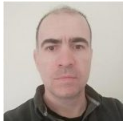 Ειδικότητα/Θέση:Πληροφορικός, (Εργαστηριακό Διδακτικό Προσωπικό Ε.ΔΙ.Π., Τμήμα Μηχανολόγων Μηχανικών, ΠΔΜ)Πληροφορικός, (Εργαστηριακό Διδακτικό Προσωπικό Ε.ΔΙ.Π., Τμήμα Μηχανολόγων Μηχανικών, ΠΔΜ)Σύντομο Βιογραφικό:Ο Χρήστος Γρομπανόπουλος ανήκει στο εργαστηριακό διδακτικό προσωπικό του Τμήματος Μηχανολόγων Μηχανικών της Πολυτεχνικής Σχολής του Πανεπιστημίου Δυτικής Μακεδονίας (ΠΔΜ) με γνωστικό αντικείμενο: Βιομηχανική Πληροφορική. Είναι πτυχιούχος του τμήματος Επιστήμης Υπολογιστών (1998) του Πανεπιστημίου Κρήτης. Μετά την αποφοίτηση του συνέχισε τις σπουδές του σε μεταπτυχιακό και διδακτορικό επίπεδο στην επιστήμη της εφαρμοσμένης Πληροφορικής (2007 και 2014, Πανεπιστήμιο Μακεδονίας). Ο τίτλος του διδακτορικού του είναι «Specification and verification of an attribute-based usage control approach for open and dynamic computing environments». Η ερευνητική του δραστηριότητα επικεντρώνεται σε θέματα σχετικά με την ασφάλεια των πληροφοριακών συστημάτων και δικτύων. Ερευνητικά ενδιαφέροντα: Pervasive Computing, Internet of Things, Μαθηματική μοντελοποίηση συστημάτων, Προγραμματισμός στο λειτουργικό σύστημα Linux.Ο Χρήστος Γρομπανόπουλος ανήκει στο εργαστηριακό διδακτικό προσωπικό του Τμήματος Μηχανολόγων Μηχανικών της Πολυτεχνικής Σχολής του Πανεπιστημίου Δυτικής Μακεδονίας (ΠΔΜ) με γνωστικό αντικείμενο: Βιομηχανική Πληροφορική. Είναι πτυχιούχος του τμήματος Επιστήμης Υπολογιστών (1998) του Πανεπιστημίου Κρήτης. Μετά την αποφοίτηση του συνέχισε τις σπουδές του σε μεταπτυχιακό και διδακτορικό επίπεδο στην επιστήμη της εφαρμοσμένης Πληροφορικής (2007 και 2014, Πανεπιστήμιο Μακεδονίας). Ο τίτλος του διδακτορικού του είναι «Specification and verification of an attribute-based usage control approach for open and dynamic computing environments». Η ερευνητική του δραστηριότητα επικεντρώνεται σε θέματα σχετικά με την ασφάλεια των πληροφοριακών συστημάτων και δικτύων. Ερευνητικά ενδιαφέροντα: Pervasive Computing, Internet of Things, Μαθηματική μοντελοποίηση συστημάτων, Προγραμματισμός στο λειτουργικό σύστημα Linux.ΔημοσιεύσειςGouglidis, A., Grompanopoulos, C., & Mavridou, A. (2018, March). Formal Verification of Usage Control Models: A Case Study of UseCON Using TLA+. In International Workshop on Methods and Tools for Rigorous System Design. Grompanopoulos, C., & Mavridis, I. (2012, September). Challenging issues of UCON in modern computing environments. In Proceedings of the Fifth Balkan Conference in Informatics (pp. 156-161). ACM.Grompanopoulos, C., Gouglidis, A., & Mavridis, I. (2012, September). A use-based approach for enhancing UCON. In International Workshop on Security and Trust Management (pp. 81-96). Springer, Berlin, Heidelberg.Grompanopoulos, C., & Mavridis, I. (2012, June). Towards use-based usage control. In IFIP International Information Security Conference (pp. 585-590). Springer, Berlin, Heidelberg.Grompanopoulos, C., & Mavridis, I. (2010, September). Towards differentiated utilization of attribute mutability for access control in ubiquitous computing. In Informatics (PCI), 2010 14th Panhellenic Conference on (pp. 118-123). IEEE.Gouglidis, A., Grompanopoulos, C., & Mavridou, A. (2018, March). Formal Verification of Usage Control Models: A Case Study of UseCON Using TLA+. In International Workshop on Methods and Tools for Rigorous System Design. Grompanopoulos, C., & Mavridis, I. (2012, September). Challenging issues of UCON in modern computing environments. In Proceedings of the Fifth Balkan Conference in Informatics (pp. 156-161). ACM.Grompanopoulos, C., Gouglidis, A., & Mavridis, I. (2012, September). A use-based approach for enhancing UCON. In International Workshop on Security and Trust Management (pp. 81-96). Springer, Berlin, Heidelberg.Grompanopoulos, C., & Mavridis, I. (2012, June). Towards use-based usage control. In IFIP International Information Security Conference (pp. 585-590). Springer, Berlin, Heidelberg.Grompanopoulos, C., & Mavridis, I. (2010, September). Towards differentiated utilization of attribute mutability for access control in ubiquitous computing. In Informatics (PCI), 2010 14th Panhellenic Conference on (pp. 118-123). IEEE.Εκπαιδευτική ΕμπειρίαΕργαστηριακός και επιστημονικός συνεργάτης στο Α.Τ.Ε.Ι. Δυτικής Μακεδονίας, τμήματα Βιομηχανικού Σχεδιασμού και Μηχανικών Πληροφορικής. Μαθήματα που δίδαξε: Εισαγωγή στην Τεχνητή Νοημοσύνη, Προγραμματισμός σε C, Αντικειμενοστραφής προγραμματισμός σε C++, Προγραμματισμός στο Διαδίκτυο.Εισηγητής στην Εθνικό Κέντρο Δημόσιας Διοίκησης σε προγράμματα σχετικά με τον λειτουργικό σύστημα Linux και τον προγραμματισμό σε αυτόΕκπαιδευτικός στην Β’θμια εκπαίδευσηΕργαστηριακός και επιστημονικός συνεργάτης στο Α.Τ.Ε.Ι. Δυτικής Μακεδονίας, τμήματα Βιομηχανικού Σχεδιασμού και Μηχανικών Πληροφορικής. Μαθήματα που δίδαξε: Εισαγωγή στην Τεχνητή Νοημοσύνη, Προγραμματισμός σε C, Αντικειμενοστραφής προγραμματισμός σε C++, Προγραμματισμός στο Διαδίκτυο.Εισηγητής στην Εθνικό Κέντρο Δημόσιας Διοίκησης σε προγράμματα σχετικά με τον λειτουργικό σύστημα Linux και τον προγραμματισμό σε αυτόΕκπαιδευτικός στην Β’θμια εκπαίδευση